UNIVERSIDADE FEDERAL DO ABC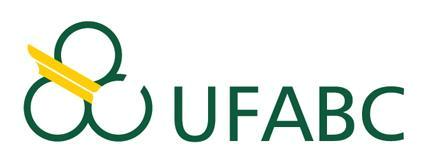 FORMULÁRIO DE INSCRIÇÃO PARA PROCESSO SELETIVO (FLUXO CONTÍNUO)(PROGRAMA DE PÓS-GRADUAÇÃO EM  .......................)(   )   Curso de Mestrado                           (   ) Curso de DoutoradoDADOS PESSOAISNOME COMPLETO:ENDEREÇORUA/ AVENIDA/ TRAVESSA - NÚMERO/BLOCO/APARTAMENTO:GRADUAÇÃO ( ANEXAR CÓPIA SIMPLES DO DIPLOMA OU CERTIFICADO DE CONCLUSÃO)CURSO NOME DA INSTITUIÇÃO:LOCALIDADE – UF - PAÍS:	CONCLUSÃO DO CURSOOUTROS CURSOS ( ANEXAR CÓPIA SIMPLES DO DIPLOMA OU CERTIFICADO DE CONCLUSÃO)VÍNCULO EMPREGATÍCIO (ANEXAR CÓPIA SIMPLES DA PÁGINA DE REGISTRO NA CTPS)NOME DA EMPRESA/INSTITUIÇÃO:INFORMAÇÕES COMPLEMENTARESPOSSIBILIDADE DE DEDICAÇÃO INTEGRAL AO CURSO?                                                                                                                                                      SE NÃO, QUANTAS HORAS SEMANAIS PODERÁ DEDICAR AO CURSO?PORTADOR DE NECESSIDADES ESPECIAIS                                      SE SIM, QUAL?  (anexar atestado/comprovação)ITENS NECESSÁRIOS PARA PORTADORES DE NECESSIDADES ESPECIAIS (indicar equipamentos necessários para realização das etapas do ProcessoSeletivo – vide Edital)** A indicação dos equipamentos acima servirá para viabilizar a disponibilidade dos mesmos pela UFABC, sendo que eventual não atendimento será comunicado ao candidato via e-mail.DATA DE NASCIMENTO:DATA DE NASCIMENTO:LOCALIDADE -- UF – PAÍS:LOCALIDADE -- UF – PAÍS:LOCALIDADE -- UF – PAÍS:LOCALIDADE -- UF – PAÍS:NACIONALIDADE:NACIONALIDADE:GÊNERO:GÊNERO:ESTADO CIVIL:ESTADO CIVIL:( ) F( ) M( ) F( ) MBAIRROBAIRROBAIRROCEPCEPCEPCEPCEPCEPCEPCEPCIDADE / UF /PAÍSCIDADE / UF /PAÍSCIDADE / UF /PAÍSCIDADE / UF /PAÍSCIDADE / UF /PAÍSTELEFONE:TELEFONE:TELEFONE:CELULAR:CELULAR:CELULAR:CELULAR:CELULAR:CELULAR:CELULAR:CELULAR:E-MAIL:E-MAIL:E-MAIL:E-MAIL:E-MAIL:DOCUMENTOS PESSOAIS ( * ) anexar cópia simplesDOCUMENTOS PESSOAIS ( * ) anexar cópia simplesDOCUMENTOS PESSOAIS ( * ) anexar cópia simplesCÉDULA DE IDENTIDADE (RG): ( * )CÉDULA DE IDENTIDADE (RG): ( * )CÉDULA DE IDENTIDADE (RG): ( * )DATA DE EMISSÃO:DATA DE EMISSÃO:DATA DE EMISSÃO:DATA DE EMISSÃO:DATA DE EMISSÃO:DATA DE EMISSÃO:DATA DE EMISSÃO:ÓRGÃO EMISSOR/ UF:ÓRGÃO EMISSOR/ UF:ÓRGÃO EMISSOR/ UF:ÓRGÃO EMISSOR/ UF:ÓRGÃO EMISSOR/ UF:ÓRGÃO EMISSOR/ UF:ÓRGÃO EMISSOR/ UF:ÓRGÃO EMISSOR/ UF:ÓRGÃO EMISSOR/ UF:ÓRGÃO EMISSOR/ UF:ÓRGÃO EMISSOR/ UF:  CPF: ( * ) CASO NÃO ESTEJA NO RG  CPF: ( * ) CASO NÃO ESTEJA NO RG  CPF: ( * ) CASO NÃO ESTEJA NO RGREGISTRO NACIONAL DE ESTRANGEIRO (RNE): ( * )REGISTRO NACIONAL DE ESTRANGEIRO (RNE): ( * )REGISTRO NACIONAL DE ESTRANGEIRO (RNE): ( * )REGISTRO NACIONAL DE ESTRANGEIRO (RNE): ( * )REGISTRO NACIONAL DE ESTRANGEIRO (RNE): ( * )REGISTRO NACIONAL DE ESTRANGEIRO (RNE): ( * )REGISTRO NACIONAL DE ESTRANGEIRO (RNE): ( * )REGISTRO NACIONAL DE ESTRANGEIRO (RNE): ( * )REGISTRO NACIONAL DE ESTRANGEIRO (RNE): ( * )REGISTRO NACIONAL DE ESTRANGEIRO (RNE): ( * )REGISTRO NACIONAL DE ESTRANGEIRO (RNE): ( * )DATA DE EMISSÃO:DATA DE EMISSÃO:DATA DE EMISSÃO:DATA DE VALIDADE:DATA DE VALIDADE:DATA DE VALIDADE:DATA DE VALIDADE:DATA DE VALIDADE:PASSAPORTE: ( * )PASSAPORTE: ( * )PASSAPORTE: ( * )VISTO (TEMP/ PERM):VISTO (TEMP/ PERM):VISTO (TEMP/ PERM):VISTO (TEMP/ PERM):VISTO (TEMP/ PERM):VISTO (TEMP/ PERM):DATA DO VISTO:DATA DO VISTO:DATA DO VISTO:PRAZO DO VISTO ::PRAZO DO VISTO ::PRAZO DO VISTO ::PRAZO DO VISTO ::CURSOCURSONÍVEL (Graduação/Extensão/Mestrado/Doutorado)NÍVEL (Graduação/Extensão/Mestrado/Doutorado)NÍVEL (Graduação/Extensão/Mestrado/Doutorado)NÍVEL (Graduação/Extensão/Mestrado/Doutorado)NÍVEL (Graduação/Extensão/Mestrado/Doutorado)(  ) G       (  ) E(  ) G       (  ) E(  ) M(  ) D(  ) G       (  ) E(  ) G       (  ) E(  ) M(  ) DNOME DA INSTITUIÇÃO:NOME DA INSTITUIÇÃO:LOCALIDADE – UF – PAÍS:LOCALIDADE – UF – PAÍS:CONCLUSÃO DO CURSOCONCLUSÃO DO CURSOCURSOCURSONÍVEL (Graduação/Extensão/Mestrado/Doutorado)NÍVEL (Graduação/Extensão/Mestrado/Doutorado)NÍVEL (Graduação/Extensão/Mestrado/Doutorado)NÍVEL (Graduação/Extensão/Mestrado/Doutorado)(  ) G       (  ) E(  ) M(  ) D(  ) G       (  ) E(  ) M(  ) DNOME DA INSTITUIÇÃO:NOME DA INSTITUIÇÃO:LOCALIDADE – UF – PAÍS:LOCALIDADE – UF – PAÍS:CONCLUSÃO DO CURSOCONCLUSÃO DO CURSOCARGO/FUNÇÃO:CARGO/FUNÇÃO:PERÍODONOME DA EMPRESA/INSTITUIÇÃO:NOME DA EMPRESA/INSTITUIÇÃO:CARGO/FUNÇÃO:CARGO/FUNÇÃO:PERÍODOPRETENDE SOLICITAR BOLSA DA INSTITUIÇÃO?PRETENDE SOLICITAR BOLSA DA INSTITUIÇÃO?SIM ()NÃO ()PRETENDE SOLICITAR BOLSA POR OUTRA AGÊNCIA?PRETENDE SOLICITAR BOLSA POR OUTRA AGÊNCIA?SIM ()NÃO ()QUAL? ____________________________________________INDICAÇÃO DE ORIENTADOR: (OPCIONAL)INDICAÇÃO DE ORIENTADOR: (OPCIONAL)COMO FICOU SABENDO DO CURSO?COMO FICOU SABENDO DO CURSO?  SIM (     )NÃO (     )  SIM (     )NÃO (     )___________________, ______ DE ______________ DE _________LOCALIDADE   /  DATA______________________________________ASSINATURA DO(A) CANDIDATO(A)